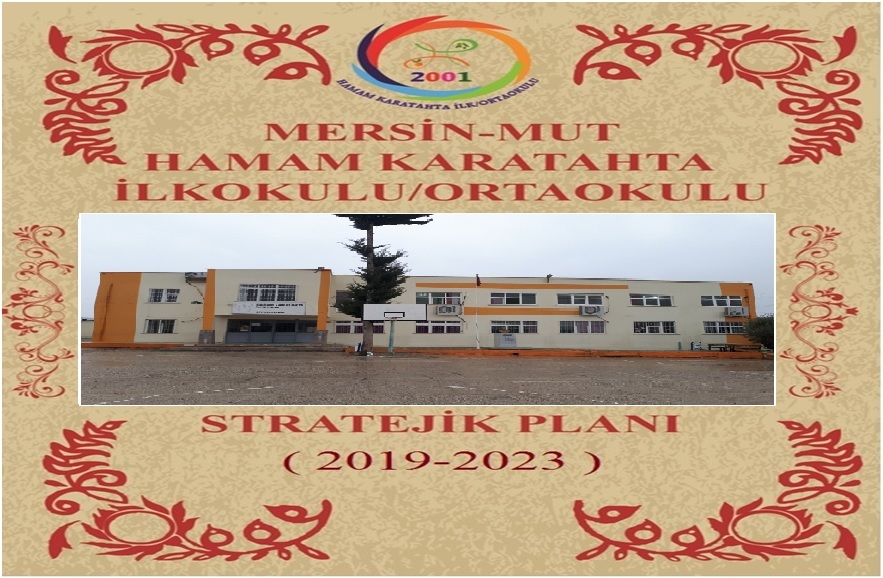                                       Sunuş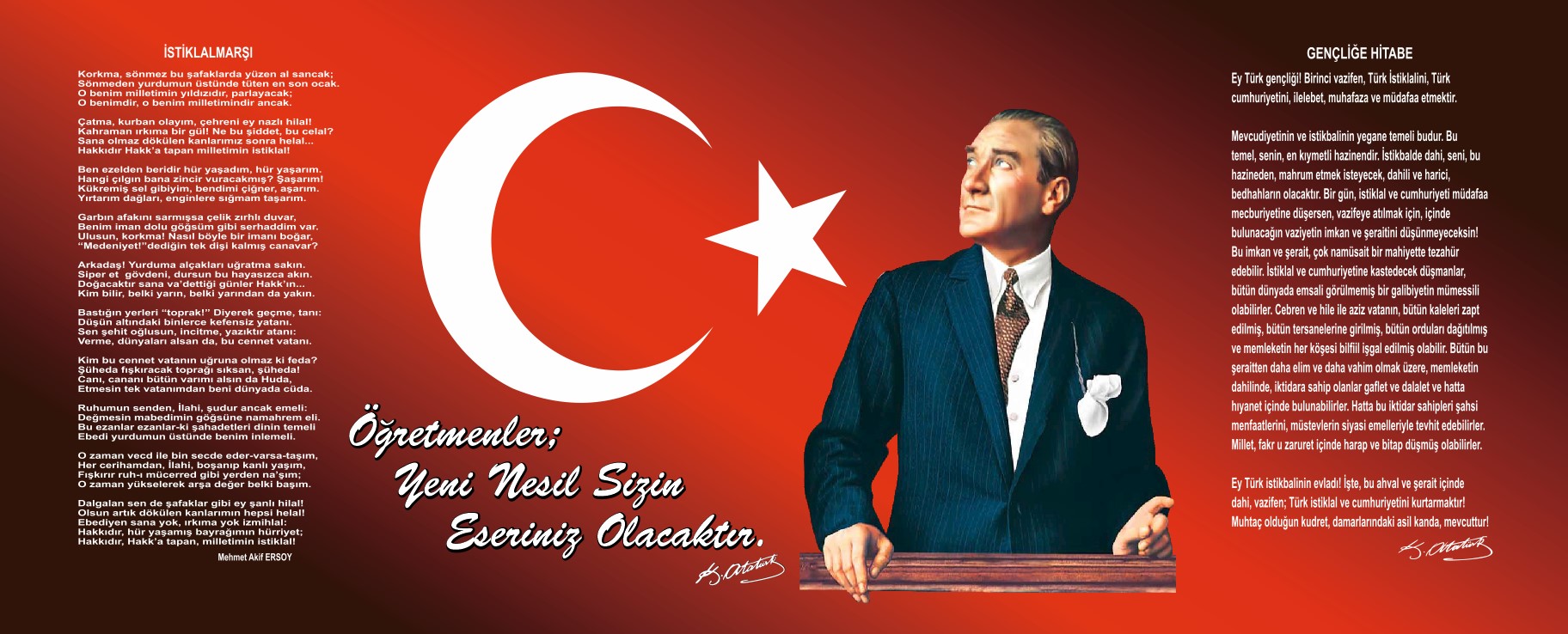            Günümüzde, eğitim alanında kullanılan teknolojiler ile yöntem ve tekniklerde değişimler yaşanmaktadır. Bireylerin gelişmeleri, gönenç (bolluk, varlık ve rahatlık içinde  yaşama ) ve mutlulukları için eğitimi temel öğe olarak algılayan bütün toplumlar, belirledikleri hedefe ulaşabilmek için eğitim sistemlerini yenileştirme doğrultusunda planlı ve programlı çalışmalar yapmaktadırlar.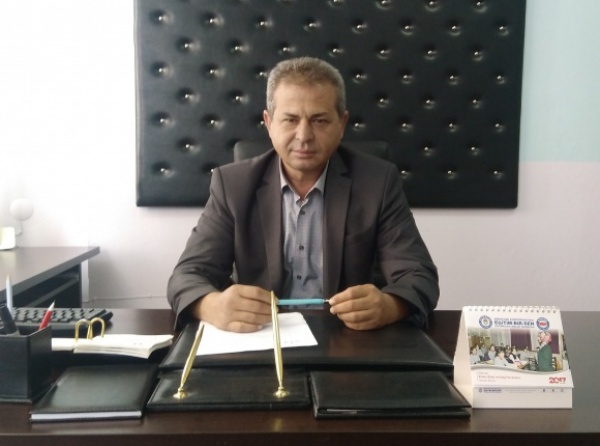 Hamam Karatahta İlkokulu/Ortaokulu olarak, öğrencilerimizi geleceğe hazırlarken onlara sağlayacağımız eğitimin çağın gelişen ve değişen eğitim ihtiyaçlarına cevap verecek şekilde ve onların bireysel farklılıklarını da dikkate alacak şekilde olması gerektiğine inanıyoruz. Okulumuzun fiziksel ve donanım yeterliliklerinin geliştirilmesi, hizmet içi eğitim yoluyla eğitim-öğretim kalitesinin artırılması, çalışanlarımıza kalite bilincinin kazandırılması, ortak aklı kullanarak. eğitim öğretim süreçlerinin sürekli geliştirilmesi, iyileştirilmesi ve verimliliğin artırılması için çalışıyoruz. Tüm çalışanlarımızla birlikte hazırlamış olduğumuz bu Stratejik Plan, okul toplumunu oluşturanların bütününe yön verecek, kararların alınmasında bütün bireylere ortak bir bakış açısı kazandıracak ve Okul Gelişim Planı'nın hazırlanmasında ele alınacak öncelikli konuların tespitine ışık tutacaktır.Bu çalışmalara katkıda bulunan herkese gönülden teşekkür ediyoruz.Mehmet ÇETİNOkul MüdürüİçindekilerSunuş	3İçindekiler	4BÖLÜM I: GİRİŞ ve PLAN HAZIRLIK SÜRECİ	5BÖLÜM II: DURUM ANALİZİ	6Okulun Kısa Tanıtımı *	6Okulun Mevcut Durumu: Temel İstatistikler	8PAYDAŞ ANALİZİ	13GZFT (Güçlü, Zayıf, Fırsat, Tehdit) Analizi	23Gelişim ve Sorun Alanları	26BÖLÜM III: MİSYON, VİZYON VE TEMEL DEĞERLER	28MİSYONUMUZ *	28VİZYONUMUZ *	28TEMEL DEĞERLERİMİZ *	29BÖLÜM IV: AMAÇ, HEDEF VE EYLEMLER	30TEMA I: EĞİTİM VE ÖĞRETİME ERİŞİM	30TEMA II: EĞİTİM VE ÖĞRETİMDE KALİTENİN ARTIRILMASI	35TEMA III: KURUMSAL KAPASİTE	39 BÖLÜM v: MALİYETLENDİRME	42BÖLÜM I: GİRİŞ ve PLAN HAZIRLIK SÜRECİ2019-2023 dönemi stratejik plan hazırlanması süreci Üst Kurul ve Stratejik Plan Ekibinin oluşturulması ile başlamıştır. Ekip tarafından oluşturulan çalışma takvimi kapsamında ilk aşamada durum analizi çalışmaları yapılmış ve durum analizi aşamasında paydaşlarımızın plan sürecine aktif katılımını sağlamak üzere paydaş anketi, toplantı ve görüşmeler yapılmıştır. Durum analizinin ardından geleceğe yönelim bölümüne geçilerek okulumuzun amaç, hedef, gösterge ve eylemleri belirlenmiştir. Çalışmaları yürüten ekip ve kurul bilgileri altta verilmiştir.STRATEJİK PLAN ÜST KURULUBÖLÜM II: DURUM ANALİZİDurum analizi bölümünde okulumuzun mevcut durumu ortaya konularak neredeyiz sorusuna yanıt bulunmaya çalışılmıştır. Bu kapsamda okulumuzun kısa tanıtımı, okul künyesi ve temel istatistikleri, paydaş analizi ve görüşleri ile okulumuzun Güçlü Zayıf Fırsat ve Tehditlerinin (GZFT) ele alındığı analize yer verilmiştir.Okulun Kısa Tanıtımı Okulumuzla ilgili arşiv çalışmaları ve köy yaşlıları ile görüşüldüğünde yörede ilk önceleri gezici öğretmenler daha sonra eğitmenler ile Eğitim-Öğretim yapılmıştır. Okul binası 1969 yılında  tek derslikli olarak eğitim öğretime başlamıştır. Daha sonra köylüler kendi imkanları ile ikinci dersliği açmış olup 2001 eğitim öğretim yılına kadar bu şekilde  devam etmiştir.2001 öğretim  yılında bakanlığımızın yurt çapında bir çalışması olan Tip Proje Okul kapsamında yeni binamız açılmıştır. 2008 yılında da okulumuz binasına ek olarak anasınıfı ve taşımalı  öğretim kapsamında olduğu için yemekhane binamız hizmete açılmış olup son halini almıştır.           Okulumuz  Mut ilçesi Hamamköy Mahallesi Karatahta Sokakta bulunmaktadır. Okulumuz  Mut’a 9 Km, Mersin’e ´ye175 Km´ dir.Okulumuz Anasınıfı öğrencisi 33, İlkokul öğrencisi 120, Ortaokul öğrencisi 137 olup 23 öğretmen ve 2 hizmetli personel ile eğitim-öğretime devam etmektedir. Okulumuz köy yerleşkesindedir ve toplamda 15 derslik ve 2 anasınıfı,6 ilkokul,7 ortaokul şubesine sahiptir. Yöre halkımız çiftçilik ve mevsimsel işçilikle geçimini sağlamaktadır.Okulumuz bir ana bina ve bağımsız 3 binaya sahiptir, ilkokul ile ortaokul ortak binada eğitime devam etmektedir. Halı saha, asfalt basketbol alanı imkânına sahiptir. Sınıflarımızda akıllı tahta ve internet mevcut olup öğrencilerimizin kullanımına sunulmuştur. Taşımalı eğitim öğrencilerimiz, yemekhanemiz mevcuttur.İdareci, öğretmen, öğrenci ve velileri ile bütünleşip ortak akıl yürüten bir yönetim-eğitim anlayışıyla, okulumuz için mesai gözetmeksizin çalışan, dinamik eğitim kadromuzla eğitim-öğretime devam etmekteyiz.4006 BİLİM FUARLARI          Okulumuzda TÜBİTAK 4006 Bilim Fuarları kapsamında, 2013 yılından itibaren her yıl Bilim Fuarı düzenlemiştir. 2018 yılı Kasım ayı içerisinde 2019 yılı Bilim Fuarları başvuruları başlamıştır. Okulumuz olarak bu yıl bilim fuarı yapmak için başvurmuş olup sonucunun açıklanmasını beklemektedir.SINAVLAR        2018 yılında yapılan LGS(Liseye Geçiş Sınavı)’ye 17 Öğrencimizin 15’i sınava girdi ve bunların 1 tanesi nitelikli bir okula yerleşmiştir. Diğerleri de Mut içindeki adrese dayalı olarak bir üst öğrenime yerleşmişlerdir.        Bursluluk ve Parasız Yatılılık Sınavlarına da okulumuzdan 60 civarında öğrenci girmiştir. Bunların 4 sınavı kazanarak bursluluk almaya hak kazanmıştır. Halen 2018-2019 eğitim öğretim yılında 8 burslu öğrencimiz okula devam etmektedir. OKULUN MEVCUT DURUMU: TEMEL İSTATİSTİKLEROkul KünyesiOkulumuzun temel girdilerine ilişkin bilgiler altta yer alan okul künyesine ilişkin tabloda yer almaktadır.Temel Bilgiler Tablosu- Okul Künyesi Çalışan BilgileriOkulumuzun çalışanlarına ilişkin bilgiler altta yer alan tabloda belirtilmiştir.Çalışan Bilgileri TablosuOkulumuz Bina ve Alanları	Okulumuzun binası ile açık ve kapalı alanlarına ilişkin temel bilgiler altta yer almaktadır.Okul Yerleşkesine İlişkin Bilgiler Sınıf ve Öğrenci Bilgileri	Okulumuzda yer alan sınıfların öğrenci sayıları alttaki tabloda verilmiştir.Donanım ve Teknolojik KaynaklarımızTeknolojik kaynaklar başta olmak üzere okulumuzda bulunan çalışır durumdaki donanım malzemesine ilişkin bilgiye alttaki tabloda yer verilmiştir.Teknolojik Kaynaklar TablosuGelir ve Gider BilgisiOkulumuzun genel bütçe ödenekleri, okul aile birliği gelirleri ve diğer katkılarda dâhil olmak üzere gelir ve giderlerine ilişkin son üç yıl gerçekleşme bilgileri alttaki tabloda verilmiştir.PAYDAŞ ANALİZİKurumumuzun temel paydaşları öğrenci, veli ve öğretmen olmakla birlikte eğitimin dışsal etkisi nedeniyle okul çevresinde etkileşim içinde olunan geniş bir paydaş kitlesi bulunmaktadır. Paydaşlarımızın görüşleri anket, toplantı, dilek ve istek kutuları, elektronik ortamda iletilen önerilerde dâhil olmak üzere çeşitli yöntemlerle sürekli olarak alınmaktadır.Paydaş anketlerine ilişkin ortaya çıkan temel sonuçlara altta yer verilmiştir: Öğrenci Anketi Sonuçları:	Okulumuzda bulunan 279 öğrenciden 63 öğrenci aşağıdaki ankete katılmıştır.Uygulanan anketten şu sonuçlara ulaşılmıştır.Öğretmenlerimle ihtiyaç duyduğumda rahatlıkla görüşebilirim. Öğrencilerimizin çoğu ihtiyaç duyduklarında öğretmenleriyle rahatlıkla görüşebileceğini belirtmiş olup 57 öğrenci bu konuda ihtiyaç duyulan ilgiyi gördüklerini belirtmişlerdir.Okul müdürü ile ihtiyaç duyduğumda rahatlıkla konuşabiliyorum. “Okul müdürü ile ihtiyaç duyduğumda rahatlıkla konuşabiliyorum” sorusuna öğrencilerimizin altısı dışında hepsi olumlu yanıt vermişlerdir. Okul müdürümüz ve öğretmenlerimiz mesai saatleri içinde ve dışında öğrencilerimizin özel ve eğitim yaşamıyla yakından ilgilenmektedir. Okulun rehberlik servisinden yeterince yararlanabiliyorum. Öğrencilerimiz okulumuzda kadrolu rehber öğretmeni olmaması sebebiyle rehberlik servisinden yeterince yararlanamıyorlar. Fakat yanıtlardan gördüğümüz üzere sınıf rehber öğretmenlerimiz öğrencilerin sorunlarını çözme konusunda ihtiyaçlarını karşılıyor olacak ki öğrencilerimizin 50 si bu soruya olumlu yanıtlar vermişler.Okula ilettiğimiz öneri ve isteklerimiz dikkate alınır. Anketler doğrultusunda öğrencilerimizin 48’i okula ilettikleri öneri ve isteklerinin dikkate alındığını düşünmekte, öyle olmadığını düşünen birkaç kişinin neden böyle düşündüğü ile ilgili öğretmenler arasında görüş alışverişi gerçekleşmiştir.Okulda kendimi güvende hissediyorum. Değerlendirme sonucuna göre öğrencilerimizin neredeyse hepsi okulda kendini güvende hissettiğini belirtmiştir. Okul çevremizin duvarla çevrili olması ve nöbetçi öğretmenlerimizin işini layıkıyla yapmasının bunda payı olduğunu düşünmekteyiz.Okulda öğrencilerle ilgili alınan kararlarda bizlerin görüşleri alınır. Seçmeli dersler, destekleme yetiştirme kursları gibi öğrenci görüşüyle oluşturulan uygulamalar öğrencilerde kendileriyle ilgili alınan kararlarda fikirlerinin alındığı görüşünü yaymış olacak ki 7 öğrenci dışında öğrenciler bu soruya olumlu yanıt vermişlerdir.Öğretmenler yeniliğe açık olarak derslerin işlenişinde çeşitli yöntemler kullanır.  Etkileşimli tahtaların ve çeşitli bilgisayar çevre birimlerinin kullanılması öğrencilerde öğretmenlerin yeniliğe açık olarak derslerin işlenişinde çeşitli yöntemler kullandığına dair görüş oluşturmuştur. Derslerde konuya göre uygun araç gereçler kullanılmaktadır. Birkaç öğrenci dışında tüm öğrencilerimiz öğretmenlerin derslerde konuya göre uygun araç gereçler kullandığını düşünmektedirler.Teneffüslerde ihtiyaçlarımı giderebiliyorum. Kararsız birkaç öğrenci dışında öğrencilerimizin çoğu teneffüslerde ihtiyaçlarını giderebildikleri görüşünde. Öğle arası ve tenefüs saatlerimiz okulumuzun tam öğretim eğitim vermesi sebebiyle zaman problemi yaşamamaktadır.Okulun içi ve dışı temizdir. Öğrencilerimizin bazıları okul çevresinin ve içinin temizliği konusunda tereddütleri anketlere yansımıştır. Okulumuz var olan personeliyle bu konuya daha da eğilecek ve mevcut görülen problemlerin giderilmesi için ivedilikle çalışma başlatacaktır. Okulun binası ve diğer fiziki mekânlar yeterlidir. Bilgisayar sınıfı ve kütüphanesinin olmaması dışında okulumuzun binası ve diğer fiziki mekânları öğrencilerimiz açısından oldukça yeterlidir. Anket sonuçları da öğrencilerimizin birçoğunun fiziki imkanları yeterli bulduğunu göstermektedir.Okul kantininde satılan malzemeler sağlıklı ve güvenlidir. Öğrencilerimiz oldukça markalı ürünleri bulundurmamıza rağmen paketlenmiş ürünlerin genel sağlıksızlığı sebebiyle olacak ki bunları tüketmenin sağlıklı olmadığını belirtmişler. Yine de öğrencilerimizin çoğunluğu satılan malların kaliteli olduğunu belirtmiştir.Okulumuzda yeterli miktarda sanatsal ve kültürel faaliyetler düzenlenmektedir. Öğrencilerimizin çoğu okulumuzda düzenlenen sanatsal faaliyetleri yeterli bulmuştur. Okulumuz okul içerisinde yapılan etkinlikler dışında gezici faaliyetlere de ev sahipliği yapmaktadır.- Okulumuzun olumlu yönlerine ilişkin görüşlerini sorduğumuzda disiplinli, başarısının olduğu, öğretmenleri ile görüşebildiğini, öğretmenlerinin güler yüzlü olduğu, okulun güvenli olduğu gibi düşünceleri olmuştur. Ayrıca okulumuzun yeni yapılan halı sahasının okulumuza farklı bir hava kattığını düşünmektedirler.-   Olumsuz yönlerine ilişkin görüşler ise şu şekilde sıralanmıştır;  Okulumuzun laboratuarının olmaması, okul bahçesinin fiziki imkânlarının az olması, okulumuzun sportif ve kültürel faaliyetlerinin az olması, yemekhanenin ısınma probleminin olduğu ve buna benzerleri sayılabilir.Öğretmen Anketi Sonuçları:	Okulumuzda bulunan 23 Öğretmenden 21’i ankete katılım sağlamış olup aşağıdaki sonuçlara ulaşılmıştır.Okulumuzda alınan kararlar, çalışanların katılımıyla alınır. Öğretmenlerimizin 20si okulumuzda alınan kararların, çalışanların katılımıyla alındığını düşünmekte. Okulumuzda gerek öğrencilerle ilgili kararların alınmasında gerek öğretmenleri ilgilendiren bir konu hakkında karar verilmesinde demokratik bir ortam hüküm sürmektedir.Kurumdaki tüm duyurular çalışanlara zamanında iletilir. Yapılan değerlendirmede ankete katılan 21 öğretmenin 21’i de kurumdaki tüm duyuruların kendilerine zamanında iletildiğini belirtmiştir.Her türlü ödüllendirmede adil olma, tarafsızlık ve objektiflik esastır. Öğretmenlerimizden çoğu her türlü ödüllendirmede adil olunduğunu, karar verirken tarafsızlık ve objektifliğin esas olduğunu belirtmiştir.Kendimi, okulun değerli bir üyesi olarak görürüm. Ankete katılan öğretmenlerimizden çoğu kendini, okulun değerli bir üyesi olarak gördüğünü belirtmiştir. Öğretmenlerimiz eğitimin en değerli ayağı olması münasebetiyle onların değerli hissetmesi okulumuz için kaçınılmaz bir önceliktir.Çalıştığım okul bana kendimi geliştirme imkânı tanımaktadır. Öğretmenlerimizden 19’u çalıştığı okulun kendini geliştirme imkânı tanıdığını belirtmiş 1’si kararsız olduğunu 1 kişi de kısmen katıldığını belirtmiştir.Okul, teknik araç ve gereç yönünden yeterli donanıma sahiptir. Öğretmenlerimiz derslerini işlerken temel ders araç gereçleri konusunda ihtiyaç yaşamamaktadır. Bu görüş yapılan anket sonuçlarına etki etmiş; öğretmenlerimizin neredeyse hepsi okul, teknik araç ve gereç yönünden yeterli donanıma sahiptir görüşünü belirtmişlerdir.Okulda çalışanlara yönelik sosyal ve kültürel faaliyetler düzenlenir. Ekip olarak düzenlediğimiz sosyal kültürel etkinliklerde, yemek davetlerinde öğretmenlerimizden geniş katılım sağlanmaktadır. Anketin yapıldığı 21 öğretmenden 20 si okulda çalışanlara yönelik sosyal ve kültürel faaliyetlerin düzenlendiğini belirtmiştir.Okulda öğretmenler arasında ayrım yapılmamaktadır. Anket değerlendirmesi sonucu 20 öğretmen okulda öğretmenler arasında ayrım yapılmadığını belirtmiştir.Okulumuzda yerelde ve toplum üzerinde olumlu etki bırakacak çalışmalar yapmaktadır. Okulumuz yaptığı veli ziyaretleriyle ve bilinçlendirme toplantılarıyla veliler üzerinde etki bırakacak çeşitli faaliyetler sürdürmekte. Öğretmenlerimiz ankette yer alan bu konuya dair görüşünde okulumuzda yerelde ve toplum üzerinde olumlu etki bırakacak çalışmaların yapıldığını belirtmişlerdir.Yöneticilerimiz, yaratıcı ve yenilikçi düşüncelerin üretilmesini teşvik etmektedir. Öğretmenlerimizin bir kaçı hariç herkes yöneticilerimizin, yaratıcı ve yenilikçi düşüncelerin üretilmesini teşvik ettiği görüşünü savunmuşlardır.Yöneticiler, okulun vizyonunu, stratejilerini, iyileştirmeye açık alanlarını vs. çalışanlarla paylaşır. Ankete katılan 20 öğretmenimiz yöneticilerin, okulun vizyonunu, stratejilerini, iyileştirmeye açık alanlarını vs. çalışanlarla paylaştığını belirtmiş yapılacak değişimlerde kendilerinden görüş alınacağını düşünmektedir.Okulumuzda sadece öğretmenlerin kullanımına tahsis edilmiş yerler yeterlidir. Öğretmenlerimizden 20’si okulumuzda sadece öğretmenlerin kullanımına tahsis edilmiş yerlerin yeterli olduğu görüşünü bildirmişlerdir. Alanıma ilişkin yenilik ve gelişmeleri takip eder ve kendimi güncellerim. Ankete katılan öğretmenlerimizin neredeyse hepsi alanına ilişkin yenilik ve gelişmeleri takip ettiğini ve kendini güncellediğini belirtmiştir. Genç ve teknolojiye açık öğretmenlerle çalışmamız sebebiyle öğretmenlerimizin yeniliğe açık olduğu görüşündeyiz.Okulumuzun olumlu yönlerine ilişkin öğretmenlerimizin görüşlerini sorduğumuzda öğrencilerin her anlamda gelişiminin önünü açması, ders başarılarının giderek yükselmesi, ödüllendirme ve destekleyici çalışmaların yapıldığını ifade etmektedirler. Okulun bir misyonun, vizyonun,  binanın fiziki imkanlara sahip olması gibi nedenler ile okulun olumlu (Başarılı)  bir kurum olduğunu ifade etmişlerdir. Olumsuz yönlerine ilişkin görüşler ise şu şekilde sıralanmıştır; yeterli teknolojik ürünlerin ve donanım eksikliklerinin olması, velilerin eğitim öğretim süreçlerine yeteri kadar ilgi göstermemesi bulunmaktadır.Veli Anketi Sonuçları:	Okulumuz velilerinden 50 sinin katılım sağladığı anketten ise şu sonuçlara ulaşılmıştır.İhtiyaç duyduğumda okul çalışanlarıyla rahatlıkla görüşebiliyorum. Velilerimizin nerdeyse hepsi ihtiyaç duyduğumda okul çalışanlarıyla rahatlıkla görüşebiliyorum fikrini savunmakta. Anket sonuçlarında gördüğümüz üzere okulumuz personeli okulumuza gelen velilerle birebir ilgilenmekte mevcut sorunlarının giderilmesi için elinden geleni yapmaktadır.Bizi ilgilendiren okul duyurularını zamanında öğreniyorum.  Okulumuzun kullandığı toplu mesaj sistemiyle okulla ilgili duyuruları anlık velilerimize ulaştırabilmekteyiz. Bu doğrultuda velilerimizin büyük çoğunluğu kendilerini ilgilendiren okul duyurularını zamanında öğrenebildiklerini belirtmişlerdir.Öğrencimle ilgili konularda okulda rehberlik hizmeti alabiliyorum. Okulumuzda mevcut bir rehber öğretmeni olmaması sebebiyle velilerimizin bazıları öğrencileriyle ilgili konularda okulda rehberlik hizmeti alabilme miktarını eksik bulmuşlardır. Bu konuda öğretmenlerimizden oluşan rehberlik servisinin daha aktif olmasını sağlamak amacıyla çalışmalar geliştireceğiz.Okula ilettiğim istek ve şikâyetlerim dikkate alınıyor.  Velilerimizin hemen hemen 40’ı okula ilettiği istek ve şikâyetlerin dikkate alındığını düşünmekte. Velilerimize daha fazla yanıt verebilmek için onların isteklerini daha rahat dile getirebileceği anketleri sıklaştıracağız.Öğretmenler yeniliğe açık olarak derslerin işlenişinde çeşitli yöntemler kullanılmaktadır. Velilerimizin çoğu okullarımızdaki etkileşimli tahtayla birlikte öğretmenlerin yeniliğe açık olarak derslerin işlenişinde çeşitli yöntemler kullandığını belirtmişlerdir.Okulda yabancı kişilere karşı güvenlik önlemleri alınmaktadır. Anketler okulumuzda özel güvenlik görevlisi bulunmaması sebebiyle velilerimizin biraz kaygılı olduğunu göstermektedir. Elimizdeki imkânlarla okulumuzda nöbetçi öğretmenler aracılığıyla yabancı kişilere karşı güvenlik önlemleri almaktayız.Okulda bizleri ilgilendiren kararlarda görüşlerimiz dikkate alınır. Velilerimizden 40’a yakını okulda kendilerini ilgilendiren kararlarda görüşlerinin dikkate alındığını belirtmiştir. E-Okul Veli Bilgilendirme Sistemi ile okulun internet sayfasını düzenli olarak takip ediyorum.Velilerimizden bir kısmı ellerindeki teknolojik imkanların yeterli olamaması sebebiyle e-Okul Veli Bilgilendirme Sistemi ile okulun internet sayfasını düzenli olarak takip edemediklerini belirtmişlerdir.Çocuğumun okulunu sevdiğini ve öğretmenleriyle iyi anlaştığını düşünüyorum. Anketler göstermiştir ki öğretmenlerimizin ilgi alakası sayesinde velilerimiz çocuklarının okulunu sevdiğini ve öğretmenleriyle iyi anlaştığını düşündüklerini belirtmişlerdir.Okul, teknik araç ve gereç yönünden yeterli donanıma sahiptir. Velilerimizin birkaçı dışında çoğu okulumuzun, teknik araç ve gereç yönünden yeterli donanıma sahip olduğunu savunmaktadırlar. Ufak tefek eksiklerimizi de en kısa zamanda temin edip eğitim öğretime süratle devam edeceğiz.Okul her zaman temiz ve bakımlıdır. Okulumuz iki temizlik personeliyle temizlik konusuna oldukça önem vermektedir. 40’ın üstünde velimiz okul her zaman temiz ve bakımlıdır görüşünü savunmuştur.Okulun binası ve diğer fiziki mekânlar yeterlidir. Okulumuz son yapılan çim sahasıyla beraber fiziki imkanlarına yenisini katmıştır. Velilerimiz de gelişmeleri yakından takip etmiş olacak ki ankette velilerimizden bir çoğu okulun binası ve diğer fiziki mekânlar yeterlidir görüşünü savunmuştur.Okulumuzda yeterli miktarda sanatsal ve kültürel faaliyetler düzenlenmektedir. Velilerimizin bir kısmı yapılan sanatsal faaliyetleri yeterli bulurken bir kısmı ise sosyo-ekonomik düzeyi düşük bir çevrede olan okulumuzun yeterli miktarda sanatsal ve kültürel faaliyetler düzenlenmediğini düşünmektedir. Okulumuz kendi imkânlarıyla oluşturduklarının yanında çeşitli gezici sanatsal faaliyetlere ev sahipliği yapmaktadır.Okulumuzun olumlu yönlerine ilişkin görüşlerini sorduğumuzda öğretmenler ile istedikleri zaman rahatlıkla görüşebildiğini, öğretmenlerinin güler yüzlü olduğu gibi düşünceleri olmuştur. Öğrencilerinin Liseye geçiş için destekleme yetiştirme kursları ile desteklendiği, öğretmen veli işbirliğinin iyi olduğunu, idarecilerin ilgili olduğu ifade etmişlerdir. Ayrıca okul halı sahasının olmasının sportif faaliyetleri arttırması gibi okulumuzun olumlu yönlerinin olduğunu ifade etmişlerdir.Olumsuz yönlerine ilişkin görüşler ise şu şekilde sıralanmıştır; öğrencilerin ilgi alanlarına yönelik egzersiz ve halk eğitim kurslarının olmamasını ifade etmişlerdir.GZFT (Güçlü, Zayıf, Fırsat, Tehdit) ANALİZİ Okulumuzun temel istatistiklerinde verilen okul künyesi, çalışan bilgileri, bina bilgileri, teknolojik kaynak bilgileri ve gelir gider bilgileri ile paydaş anketleri sonucunda ortaya çıkan sorun ve gelişime açık alanlar iç ve dış faktör olarak değerlendirilerek GZFT tablosunda belirtilmiştir. Dolayısıyla olguyu belirten istatistikler ile algıyı ölçen anketlerden çıkan sonuçlar tek bir analizde birleştirilmiştir.Kurumun güçlü ve zayıf yönleri donanım, malzeme, çalışan, iş yapma becerisi, kurumsal iletişim gibi çok çeşitli alanlarda kendisinden kaynaklı olan güçlülükleri ve zayıflıkları ifade etmektedir ve ayrımda temel olarak okul müdürü/müdürlüğü kapsamından bakılarak iç faktör ve dış faktör ayrımı yapılmıştır. İçsel Faktörler Güçlü YönlerZayıf YönlerDışsal Faktörler FırsatlarTehditlerGelişim ve Sorun AlanlarıGelişim ve sorun alanları analizi ile GZFT analizi sonucunda ortaya çıkan sonuçların planın geleceğe yönelim bölümü ile ilişkilendirilmesi ve buradan hareketle hedef, gösterge ve eylemlerin belirlenmesi sağlanmaktadır. Gelişim ve sorun alanları ayrımında eğitim ve öğretim faaliyetlerine ilişkin üç temel tema olan Eğitime Erişim, Eğitimde Kalite ve kurumsal Kapasite kullanılmıştır. Eğitime erişim, öğrencinin eğitim faaliyetine erişmesi ve tamamlamasına ilişkin süreçleri; Eğitimde kalite, öğrencinin akademik başarısı, sosyal ve bilişsel gelişimi ve istihdamı da dâhil olmak üzere eğitim ve öğretim sürecinin hayata hazırlama evresini; Kurumsal kapasite ise kurumsal yapı, kurum kültürü, donanım, bina gibi eğitim ve öğretim sürecine destek mahiyetinde olan kapasiteyi belirtmektedir.Gelişim ve sorun alanlarına ilişkin GZFT analizinden yola çıkılarak saptamalar yapılırken yukarıdaki tabloda yer alan ayrımda belirtilen temel sorun alanlarına dikkat edilmiş olup aşağıdaki tablolarda, gelişim ve sorun alanlarımız belirlenmiştir.Gelişim ve Sorun AlanlarımızBÖLÜM III: MİSYON, VİZYON VE TEMEL DEĞERLEROkul Müdürlüğümüzün Misyon, vizyon, temel ilke ve değerlerinin oluşturulması kapsamında öğretmenlerimiz, öğrencilerimiz, velilerimiz, çalışanlarımız ve diğer paydaşlarımızdan alınan görüşler, sonucunda stratejik plan hazırlama ekibi tarafından oluşturulan Misyon, Vizyon, Temel Değerler; Okulumuz üst kurulana sunulmuş ve üst kurul tarafından onaylanmıştır.MİSYONUMUZ Atatürk ilke ve inklâplarına bağlı ,insan  haklarına saygılı, yaşamın her alanında etkin bir biçimde zamanı iyi kullanabilen ,kendisi ve çevresiyle barışık, sosyal ilişkilerinde başarılı etkili iletişim kurabilen ,çağdaş değişime ve gelişime açık ,kültürel değerlerine sahip çıkan ,bilgiyi gelişimin ve gelişmenin bir kaynağı olarak gören bireyler yetiştirmektir. VİZYONUMUZ Çağdaş ve gelişen, geliştikçe değişen, değiştikçe eğitim kalitesi artan bir okul olmak.BÖLÜM IV: AMAÇ, HEDEF VE EYLEMLERTEMA I: EĞİTİM VE ÖĞRETİME ERİŞİMEğitim ve öğretime erişim okullaşma ve okul terki, devam ve devamsızlık, okula uyum ve oryantasyon, özel eğitime ihtiyaç duyan bireylerin eğitime erişimi, yabancı öğrencilerin eğitime erişimi ve hayat boyu öğrenme kapsamında yürütülen faaliyetlerin ele alındığı temadır.Stratejik Amaç 1: Kayıt bölgemizde yer alan çocukların okullaşma oranlarını artıran, öğrencilerin uyum ve devamsızlık sorunlarını gideren etkin bir yönetim yapısı kurulacaktır.  Okulumuzdaki eğitim öğretim olanakları en üst düzeyde harekete geçirilerek personelimizin ulusal ve uluslararası ölçütlerde bilgi, beceri, tutum ve davranışın kazandırılması ile girişimci, yenilikçi, yaratıcı iletişime ve öğrenmeye açık, özgün ve sorumluluk sahibi sağlıklı ve mutlu bireyler yetişmesine imkan sağlamak.Stratejik Hedef 1.1.  Kayıt bölgemizde yer alan çocukların okullaşma oranları artırılacak ve öğrencilerin uyum ve devamsızlık sorunları da giderilecektir. Okulumuzdaki öğrencilerimizin öğrendiklerini değerlendirici nitelikte deneme sınavları düzenlemek, iyi bir gelecek için yetenekleri doğrultusunda ortaöğretime yönlendirmek.Performans Göstergeleri EylemlerTEDBİRLER: Kayıt bölgemizde bulunan öğrenciler ve velileri ile iletişim halinde bulunulup kayıt konusunda gereken hassasiyet gösterilmeye devam edecektir.Stratejik Hedef 1.2.  Eğitim-öğretim yılı içerisinde öğrencilerimizin ayda okuduğu ortalama kitap sayısını, plan dönemi sonunda yükseltmek.Performans Göstergeleri EylemlerTEDBİRLER: Okul kitap okuma oranının arttırılması için çalışmalar yapılacaktır. Okulda öğrencilere yönelik kitap okuma etkinlikleri düzenlenecektir.Stratejik Hedef 1.3.  Okulumuzdaki öğrenciler ile velileri, zararlı ve bağımlılık yapan maddeler konularında bilinçlendirip toplum sağlığımız konusunda gerekli etkinlikler yapmak.Performans Göstergeleri EylemlerTEDBİRLER: Okulumuzda bağımlılıkla mücadele kapsamında edinilen futbol sahası etkin olarak kullanılacak,güvenlik birimleri ile zararlı maddeler ve kullanımı ile koordineli olarak çalışılacak.TEMA II: EĞİTİM VE ÖĞRETİMDE KALİTENİN ARTIRILMASIEğitim ve öğretimde kalitenin artırılması başlığı esas olarak eğitim ve öğretim faaliyetinin hayata hazırlama işlevinde yapılacak çalışmaları kapsamaktadır. Bu tema altında akademik başarı, sınav kaygıları, sınıfta kalma, ders başarıları ve kazanımları, disiplin sorunları, öğrencilerin bilimsel, sanatsal, kültürel ve sportif faaliyetleri ile istihdam ve meslek edindirmeye yönelik rehberlik ve diğer mesleki faaliyetler yer almaktadır. Stratejik Amaç 2: Okulumuzdaki eğitim öğretim  olanakları en üst düzeyde harekete geçirilerek  personelimizin  ulusal ve uluslararası ölçütlerde bilgi, beceri, tutum ve davranışın kazandırılması ile  girişimci, yenilikçi, yaratıcı iletişime ve öğrenmeye açık, özgün ve sorumluluk sahibi sağlıklı ve mutlu bireyler yetişmesine  imkan sağlamak .Stratejik Hedef 2.1.  Öğrenme kazanımlarını takip eden ve velileri de sürece dâhil eden bir yönetim anlayışı ile öğrencilerimizin akademik başarıları ve sosyal faaliyetlere etkin katılımı artırılacaktır.Performans Göstergeleri EylemlerTEDBİRLER: Akademik başarıyı arttırmaya, öğrencilerin bilişsel eksikliklerini gidermeye ve çok yönlü gelişimleri için gerekli eğitsel, sportif ve sanatsal faaliyetler arttırılmaya çalışılacaktır. Stratejik Hedef  2.2. Okulumuzdaki öğrencilerimizin öğrendiklerini değerlendirici nitelikte tarama testleri düzenlemek, iyi bir gelecek için yetenekleri doğrultusunda ortaöğretime yönlendirmek.Performans GöstergeleriEylemlerTEDBİRLER: Etkin bir rehberlik anlayışıyla, öğrencilerimizi ilgi ve becerileriyle orantılı bir şekilde üst öğrenime veya istihdama hazır hale getiren daha kaliteli bir kurum yapısına geçilecektir.Stratejik Hedef 2.3.  Plan dönemi sonuna kadar okulumuzda düzenlenen sosyal faaliyetlerin çeşitliliğini ve faaliyetlere katılan öğrenci sayısını arttırmak.Performans Göstergeleri EylemlerTEDBİRLER: Okulumuzu sahip olduğu spor sahası ve imkanları ile beraber çeşitli alanlarda sosyal faaliyetler arttırılmaya çalışılacaktır.TEMA III: KURUMSAL KAPASİTEStratejik Amaç 3: Okulumuzun kurumsal kapasitesinin geliştirilmesi için yönetim organizasyonu, insan kaynakları, fiziki ve teknolojik alt yapı alanlarında kapasitesini arttırmak için,  plan dönemi süresince;  ölçülebilir, analiz edilebilir ve kontrol edilebilir bir yönetim yapısı oluşturarak stratejilerin hayat bulmasını sağlamak, insan kaynaklarının niteliğini arttırmak, enformasyon teknolojilerinin kullanımını arttırmak, fiziki, mali ve teknolojik alt yapıyı vizyona taşıyacak şekilde iyileştirmektir.. Stratejik Hedef 3.1.   Kurumumuza bağlı insan kaynaklarından en üst düzeyde yararlanmak için; personelin planlanması, görevlendirilmesi, değerlendirilmesi ve ödüllendirmesine yönelik objektif bir değerlendirme sistemi oluşturup, insan kaynaklarının eğitimi ve geliştirilmesi için, kariyer gelişimine katkıda bulunarak niteliğinin geliştirilmesini sağlamak.Performans GöstergeleriEylemlerTEDBİRLER: İyi eğitilmiş ve yüksek düzeyde motive edilmiş öğretmenler, kaliteli eğitimin en önemli unsurudur. Bu bağlamda öğretmen eğitiminin geliştirilmesi yanında, öğretmenlerin kendi alanlardaki kariyer gelişimleri de desteklenecektir. Bu destek, açılan hizmet içi eğitim kurslarının ötesine geçmek durumundadır. Öğretmenlerin özel kuruluşlar-üniversitelerin sürekli eğitim merkezlerinde düzenlenen eğitim faaliyetlerinin katılmaları konusunda desteklenecektir.Stratejik Hedef 3.2.  Okulumuzda plan dönemi sonuna kadar, onarıma ihtiyacı olan binanın  ve tüm dersliklerin, bahçenin, bakım-onarımını gerçekleştirerek, eğitim sürecinde kullanılacak araç-gereç ve laboratuarları ihtiyaçlar doğrultusunda tamamlamak, bakım onarım ihtiyacını karşılamak.Performans GöstergeleriEylemlerTEDBİRLER: 1- Okul ve kurumlarımızın ders ve laboratuvar araç-gereçleri, makine-teçhizat dâhil her türlü donatım malzemesi ihtiyaçlarını, öğretim programlarına ve teknolojik gelişmelere uygun olarak zamanında karşılanması sağlanacaktır.2-Okul binasının bakımı ve donatımına yönelik hayırsever vatandaşlar bulunması için gerekli araştırmalar yapılacaktır.V. BÖLÜM: MALİYETLENDİRME2019-2023 Stratejik Planı Faaliyet/Proje Maliyetlendirme TablosuVI. BÖLÜM: İZLEME VE DEĞERLENDİRMEOkulumuz Stratejik Planı izleme ve değerlendirme çalışmalarında 5 yıllık Stratejik Planın izlenmesi ve 1 yıllık gelişim planın izlenmesi olarak ikili bir ayrıma gidilecektir. Stratejik planın izlenmesinde 6 aylık dönemlerde izleme yapılacak denetim birimleri, il ve ilçe millî eğitim müdürlüğü ve Bakanlık denetim ve kontrollerine hazır halde tutulacaktır.Yıllık planın uygulanmasında yürütme ekipleri ve eylem sorumlularıyla aylık ilerleme toplantıları yapılacaktır. Toplantıda bir önceki ayda yapılanlar ve bir sonraki ayda yapılacaklar görüşülüp karara bağlanacaktır. Üst Kurul BilgileriÜst Kurul BilgileriEkip BilgileriEkip BilgileriAdı SoyadıUnvanıAdı SoyadıUnvanıMehmet ÇETİNOkul MüdürüSait  ŞAHİNMüdür Yard.Sait ŞAHİNMüdür Yardımcısı (i.o.)Talip YILMAZSınıf ÖğretmeniErsin ÇAMYELİMüdür Yardımcısı (o.o.)Onur TAPANSınıf ÖğretmeniMuhammet TEKE  (i.o.), Yakup TEKE (o.o.)Okul Aile Birliği BaşkanıSakine YALÇIN AKAYBil. Tek. ÖğretmeniMehmet DEMİRHamamköy Mah. MuhtarıCelil CEYLANİngilizce Öğretmeniİli: Mersinİli: Mersinİli: Mersinİli: Mersinİlçesi: Mutİlçesi: Mutİlçesi: Mutİlçesi: MutAdres: Hamamköy  Mahallesi  Karatahta  Sokak  No:74 Mut/MERSİNHamamköy  Mahallesi  Karatahta  Sokak  No:74 Mut/MERSİNHamamköy  Mahallesi  Karatahta  Sokak  No:74 Mut/MERSİNCoğrafi Konum (link)Coğrafi Konum (link)https://goo.gl/maps/72bvgdupJ7B2https://goo.gl/maps/72bvgdupJ7B2Telefon Numarası: 0324 785 66 160324 785 66 160324 785 66 16Faks Numarası:Faks Numarası:------e- Posta Adresi:746222@meb.k12.tr - 707728@meb.k12.tr746222@meb.k12.tr - 707728@meb.k12.tr746222@meb.k12.tr - 707728@meb.k12.trWeb sayfası adresi:Web sayfası adresi:http://hamamilkokulu.meb.k12.tr http://hamamortaokulu.meb.k12.trhttp://hamamilkokulu.meb.k12.tr http://hamamortaokulu.meb.k12.trKurum Kodu:746222 - 707728746222 - 707728746222 - 707728Öğretim Şekli:Öğretim Şekli:Tam GünTam GünOkulun Hizmete Giriş Tarihi : 2001Okulun Hizmete Giriş Tarihi : 2001Okulun Hizmete Giriş Tarihi : 2001Okulun Hizmete Giriş Tarihi : 2001Toplam Çalışan Sayısı Toplam Çalışan Sayısı 2525Öğrenci Sayısı:Kız143143Öğretmen SayısıKadın1313Öğrenci Sayısı:Erkek136136Öğretmen SayısıErkek1111Öğrenci Sayısı:Toplam279279Öğretmen SayısıToplam2424Derslik Başına Düşen Öğrenci SayısıDerslik Başına Düşen Öğrenci SayısıDerslik Başına Düşen Öğrenci Sayısı:19Şube Başına Düşen Öğrenci SayısıŞube Başına Düşen Öğrenci SayısıŞube Başına Düşen Öğrenci Sayısı:19Öğretmen Başına Düşen Öğrenci SayısıÖğretmen Başına Düşen Öğrenci SayısıÖğretmen Başına Düşen Öğrenci Sayısı:12Şube Başına 30’dan Fazla Öğrencisi Olan Şube SayısıŞube Başına 30’dan Fazla Öğrencisi Olan Şube SayısıŞube Başına 30’dan Fazla Öğrencisi Olan Şube Sayısı:---Öğrenci Başına Düşen Toplam Gider MiktarıÖğrenci Başına Düşen Toplam Gider MiktarıÖğrenci Başına Düşen Toplam Gider Miktarı150 tlÖğretmenlerin Kurumdaki Ortalama Görev SüresiÖğretmenlerin Kurumdaki Ortalama Görev SüresiÖğretmenlerin Kurumdaki Ortalama Görev Süresi5UNVAN*ERKEKKADINTOPLAMOkul Müdürü ve Müdür Yardımcısı3-3Sınıf Öğretmeni358Branş Öğretmeni5813Rehber Öğretmen---İdari Personel---Yardımcı Personel11Güvenlik Personeli---Toplam Çalışan Sayıları121325OKUL BÖLÜMLERİOKUL BÖLÜMLERİÖZEL ALANLARVARYOKOkul Kat Sayısı2Çok Amaçlı Salon*Derslik Sayısı15Çok Amaçlı Saha*Derslik Alanları (m2)31Kütüphane*Kullanılan Derslik Sayısı15Fen Laboratuvarı*Şube Sayısı15Bilgisayar Laboratuvarı*İdari Odaların Alanı (m2)32İş Atölyesi*Öğretmenler Odası (m2)26Beceri Atölyesi*Okul Oturum Alanı (m2)4590Pansiyon*Okul Bahçesi (Açık Alan)(m2)3680Okul Kapalı Alan (m2)910Sanatsal, bilimsel ve sportif amaçlı toplam alan (m2)800Kantin (m2)---Tuvalet Sayısı8Diğer (………….)SINIFIKızErkekToplamSINIFIKızErkekToplamAna Sınıfı A57125/A13821Ana Sınıfı B48126/A67131/A1314276/B58132/A125177/A911202/B810187/B410143/A1413278/A1610264/A98178/B1213254/B61117Akıllı Tahta Sayısı16TV Sayısı---Masaüstü Bilgisayar Sayısı3Yazıcı Sayısı1Taşınabilir Bilgisayar Sayısı---Fotokopi Makinesi Sayısı2Projeksiyon Sayısı1İnternet Bağlantı Hızı16 MbpsYıllarGelir MiktarıGider Miktarı201612268,92 TL10052,92 TL20175865 TL4000 TL20183924 TL5800 TLÖğrencilerÖğrencilerin temel eğitimlerinde eksiklik olmasına rağmen öğrenmeye istekli olmasıÇalışanlarÖğretmen kadrosunun genç ve eğitime istekli öğretmenlerden oluşmasıVelilerOkul-Veli ilişkilerinin büyük oranda olumlu olmasıBina ve YerleşkeOkul bahçesinin geniş ve kullanılabilir olması, ulaşım açısından uygun yerde olması.DonanımOkuldaki eğitim teknolojisinin ve spor alanının yeterli olmasıBütçeOkul bütçesinin kendi bölgesel ihtiyaçlarını büyük ölçüde giderebilmesiYönetim SüreçleriDemokratik tavır sergileyen yönetim anlayışına sahip olması.İletişim Süreçleriİdare öğretmen arasındaki ilişkilerin iyi olmasıÖğrencilerÖğrencilerin çevre ve temizlik alışkanlıklarının olmamasıÇalışanlarÖğretmen kadrosunun sabit olmaması ve her branşta öğretmen olmamasıVelilerVelilerin toplantılar dışında okula fazla ilgisinin olmamasıBina ve YerleşkeSosyal ve sanatsal faaliyetleri gerçekleştirebilecek bir konferans salonunun olmaması.DonanımFen Labaratuvarı ve atelye-işlik sınıfının olmamasıBütçeEkonomik olarak okul kaynaklarının yetersizliğiYönetim Süreçleriİletişim SüreçleriÖğrenci-Veli-Öğretmen iletişiminin istenilen seviyede olmamasıPolitikOkul çevresinin dış tehditlere kapalı olmasıEkonomikAilelerin geçim kaynaklarının bazı yıllarda yüksek olabilmesiSosyolojikTaşımalı öğrencilerin dışında öğrencilerin geliş gidişinde tehditlerin az olmasıTeknolojikOkul teknik altyapısının iyi sayılabilecek derecede olmasıMevzuat-YasalBulunduğu çevrede sportif ve akademik yönden başarılı bir okul olması.EkolojikOkulun doğal çevresinin güzel olmasıPolitikYakında güvenlik sağlayacak bir kurumun bulunmamasıEkonomikTaşımalı eğitim öğrencilerinin geliş – gidiş yapmasıSosyolojikÇevrede yapılaşmanın dağınık olması nedeniyle okula yeni gelen öğrencilerin uyum güçlüğü yaşamalarıTeknolojikOkul internet ve elektrik sitemin istenilen seviyede olmamasıMevzuat-YasalOkul spor alanlarının belli bir sistemle kullanılamamasıEkolojikOkula ve çevresine   zarar verilmesi.Eğitime ErişimEğitimde KaliteKurumsal KapasiteOkullaşma OranıAkademik BaşarıKurumsal İletişimOkula Devam/ DevamsızlıkSosyal, Kültürel ve Fiziksel GelişimKurumsal YönetimOkula Uyum, OryantasyonSınıf TekrarıBina ve YerleşkeÖzel Eğitime İhtiyaç Duyan Bireylerİstihdam Edilebilirlik ve YönlendirmeDonanımYabancı ÖğrencilerÖğretim YöntemleriTemizlik, HijyenHayat boyu ÖğrenmeDers araç gereçleriİş Güvenliği, Okul GüvenliğiTaşıma ve servis 1.TEMA: EĞİTİM VE ÖĞRETİME ERİŞİM 1.TEMA: EĞİTİM VE ÖĞRETİME ERİŞİM1Okul ve kurumun fiziki kapasitesinin yetersizliği (Eğitim öğretim ortamlarının yetersizliği)2Çalışma ortamları ile sosyal, kültürel ve sportif ortamların iş motivasyonunu sağlayacak biçimde düzenlenmesi3İnsan kaynakları planlaması ve istihdamı4Okul-Aile Birlikleri5Çalışma ortamları ile sosyal, kültürel ve sportif ortamların iş motivasyonunu sağlayacak biçimde düzenlenmesi2.TEMA: EĞİTİM VE ÖĞRETİMDE KALİTE2.TEMA: EĞİTİM VE ÖĞRETİMDE KALİTE1Eğitsel, mesleki ve kişisel rehberlik hizmetleri2Eğitim öğretim sürecinde sanatsal, sportif ve kültürel faaliyetler3Okuma kültürü4Zararlı alışkanlıklar 5Eğitimde bilgi ve iletişim teknolojilerinin kullanımı6Örgün ve yaygın eğitimi destekleme ve yetiştirme kursları7Okul sağlığı ve hijyen3.TEMA: KURUMSAL KAPASİTE3.TEMA: KURUMSAL KAPASİTE1Teknolojik altyapı eksikliklerinin giderilmesi2Okul binasının fiziki kapasitesinin yetersiz olması3Donatım eksiklerinin giderilmesi4İş güvenliği ve sivil savunma5Eğitim, çalışma ve sosyal hizmet ortamlarının kalitesinin artırılması6İnsan kaynakları planlaması ve istihdamıNoPERFORMANSGÖSTERGESİMevcutMevcutHEDEFHEDEFHEDEFHEDEFHEDEFHEDEFNoPERFORMANSGÖSTERGESİ2018201920192020202120222023PG.1.1.aKayıt bölgesindeki öğrencilerden okula kayıt yaptıranların oranı (%)100100100100100100100PG.1.1.bİlkokul birinci sınıf öğrencilerinden en az bir yıl okul öncesi eğitim almış olanların oranı (%)(ilkokul)808484889296100PG.1.1.c.Okula yeni başlayan öğrencilerden oryantasyon eğitimine katılanların oranı (%)707575808590100PG.1.1.d.Bir eğitim ve öğretim döneminde 20 gün ve üzeri devamsızlık yapan öğrenci oranı (%)0000000PG.1.1.e.Bir eğitim ve öğretim döneminde 20 gün ve üzeri devamsızlık yapan yabancı öğrenci oranı (%)0000000PG.1.1.f.Okulun özel eğitime ihtiyaç duyan bireylerin kullanımına uygunluğu (0-1)0000000NoEylem İfadesiEylem SorumlusuEylem Tarihi1.1.1.Kayıt bölgesinde yer alan öğrencilerin tespiti çalışması yapılacaktır.Okul Stratejik Plan Ekibi01 Eylül-20 Eylül1.1.2Devamsızlık yapan öğrencilerin tespiti ve erken uyarı sistemi için çalışmalar yapılacaktır.Müdür Yardımcısı 01 Eylül-20 Eylül1.1.3Devamsızlık yapan öğrencilerin velileri ile özel aylık  toplantı ve görüşmeler yapılacaktır.Sınıf Rehber Öğretmeni,Müdür YardımcısıHer ayın son haftası1.1.4Okulun özel eğitime ihtiyaç duyan bireyler olursa  okulumuzda bir özel eğitim sınıfı oluşturulması.Müdür,Müdür YardımcısıMayıs 20191.1.5Okulun velilerle işbirliği kapsamında toplantılara katılmayan veliler ve takibi gereken öğrenciler için ev ziyaretleri yapılmasıMüdür Yardımcısı,Sınıf Rehber ÖğretmeniHer ayın son haftası1.1.6Okulda rehberlik,takip ve yönlendirme ihtiyacı olan öğrencilere ‘Öğrenci Koçluğu’ yapılmasıGönüllü öğretmenler,Müdür YardımcısıEylül 20191.1.7Öğrencilerin çoklu zeka gelişimi ve okulu sevmesi adına sanat ve spor faaliyetlerine ağırlık verilmesi.İlgili Öğretmenler,Müdür YardımcısıEğitim-Öğretim Yılının Tamamı1.1.8Yürütülen güncel ve toplumsal projeler hakkında eğitim verilerek etkin öğrenci katılımının sağlanması.Müdür,Müdür Yardımcısı,ÖğretmenlerEğitim-Öğretim Yılının Tamamı1.1.9Velilerin internet ve bilişim teknolojileri kullanım oranının arttırılması.Öğretmenler,Müdür YardımcısıEğitim-Öğretim Yılının TamamıNoPERFORMANSGÖSTERGESİMevcutMevcutHEDEFHEDEFHEDEFHEDEFHEDEFHEDEFNoPERFORMANSGÖSTERGESİ2018201920192020202120222023PG.1.2.a8 Ayda Okunan Kitap Sayısı1113221NoEylem İfadesiEylem SorumlusuEylem Tarihi1.2.1.Okulumuzun kitap okuma kültürünü geliştirmek amacıyla okul bazında projeler hazırlanarak kitap okuma etkinlikleri yapılacaktır..Türkçe ÖğretmenleriHer ayın Sonunda1.2.2Eğitim Öğretim dönemi başında veliler ile yapılacak toplantıda öğrencilerin kitap okumalarının onlara sağlayacağı faydaları anlatılacak.Sınıf Rehber ÖğretmenleriVeli Toplantılarında1.2.3Öğrenci başına okunan kitap sayısına ilişkin veri girişinin kolaylaştırılması ve daha etkili kılınması için okulumuzun mevcut imkanları sonuna kadar kullanılacaktır.Sınıf ÖğretmenleriOcak ve Haziran DönemlerindeNoPERFORMANSGÖSTERGESİMevcutMevcutHEDEFHEDEFHEDEFHEDEFHEDEFHEDEFNoPERFORMANSGÖSTERGESİ2018201920192020202120222023PG.1.3.aOkulumuzda düzenlenen bilinçlendirmeye yönelik etkinlik sayısı10111112131415PG.1.3.bYapılan etkinliklerden yararlanan Öğrenci Sayısı290290290290290290290PG.1.3.cYapılan etkinliklerden yararlanan Veli Sayısı8085859095100110PG.1.3.dÖğrencilere yönelik okul sağlığı kapsamında yapılan etkinlik sayısı6666666NoEylem İfadesiEylem SorumlusuEylem Tarihi1.3.1.Okulda öğrencilere zararlı maddelerin etkilerini anlatan bilgilendirme çalışmaları yapılacaktır.Rehber ÖğretmenlerDönem başı ve sonlarında1.3.2Plan dönemi sonuna kadar okul sağlığı ile ilgili tüm taraflarda farkındalık oluşturma çalışmaları yapılacaktır.Fen Bilimleri Öğretmenler Her ayın son haftası1.3.3Öğrencilerin teknoloji bağımlılığını azaltmak için etkinlikler yapılacaktır.Bilişim Teknolojileri ÖğretmenleriOcak – Mayıs aylarında1.3.4Obezite ile mücadele konusunda okulumuzun görünür yerlerine afişler asılacak, öğrencilerimize de bilgilendirilmeleri için el broşürleri dağıtılacaktır.Müdür YardımcılarıHer yılNoPERFORMANSGÖSTERGESİMevcutMevcutHEDEFHEDEFHEDEFHEDEFHEDEFHEDEFNoPERFORMANSGÖSTERGESİ2018201920192020202120222023PG.2.1.aMezun olan öğrencilerin  Liselere yerleşme oranı100100100100100100100PG.2.1.bBursluluk hakkı kazanan öğrenci Sayısı89910111213PG.2.1.c.Takdir veya Teşekkür Belgesi Alan Öğrenci sayısı236240240245247250255PG.2.1.d.Düzenlenen Sosyal Etkinlik Sayısı13151517192123PG.2.1.e.Faaliyetlere katılan öğrenci sayısı290290290290290290290NoEylem İfadesiEylem SorumlusuEylem Tarihi2.1.1.Öğrenci akademik başarısını destekleyici kurs programları açılacaktır.Müdür YardımcılarıEkim – Şubat aylarında2.1.2Öğrenci ve velilerin bilinçlendirilmesine yönelik rehberlik çalışmaları artırılarak, öğrencilerin erken dönemde ilgi ve kabiliyetleri doğrultusunda yönlendirmesi etkin olarak sağlanacaktır.Sınıf Rehber Öğretmenleri Rehber ÖğretmenleriHer ayın sonunda2.1.3Her düzey eğitim kademesinde gerçekleştirilen sosyal, sanatsal ve sportif faaliyetlerin sayısı artırılacak.Tüm ÖğretmenlerAylık2.1.4Her öğrencinin en az bir sanat veya spor dalında performans yapabilme becerisi kazandırılmasına yönelik çalışmalar yapılacaktır.Tüm ÖğretmenlerAylıkNoPERFORMANSGÖSTERGESİMevcutMevcutHEDEFHEDEFHEDEFHEDEFHEDEFHEDEFNoPERFORMANSGÖSTERGESİ2018201920192020202120222023PG.2.2.a8. sınıf öğrencilerinin rehberlik faaliyeti kapsamında üst eğitim kurumları hakkında bilgilendirilmesi ve yönlendirme faaliyetleri (sınıf)1113221PG.2.2.b4. sınıf öğrencilerinin üst eğitim kurumları hakkında bilgilendirilmesi ve yönlendirme faaliyetleri (sınıf)1113221PG.2.2.c.Eğitim ve öğretim yılı sonunda ortaokul ve lise öğrenimine devam eden öğrencilerin takibi17222252372623NoEylem İfadesiEylem SorumlusuEylem Tarihi2.2.1.8. sınıf öğrencilerinin rehberlik faaliyeti kapsamında üst eğitim kurumları hakkında bilgilendirilmesi ve yönlendirme faaliyetleri (sınıf)Okul idaresi ve sınıf  r. öğretmenleri01/01/2019                     31/12/20232.2.24. sınıf öğrencilerinin üst eğitim kurumları hakkında bilgilendirilmesi ve yönlendirme faaliyetleri (sınıf)Okul idaresi ve sınıf  r. öğretmenleri01/01/2019                     31/12/20232.2.3Eğitim ve öğretim yılı sonunda ortaokul ve lise öğrenimine devam eden öğrencilerin takibiOkul idaresi ve sınıf  r. öğretmenleri01/01/2019                     31/12/2023NoPERFORMANSGÖSTERGESİMevcutMevcutHEDEFHEDEFHEDEFHEDEFHEDEFHEDEFNoPERFORMANSGÖSTERGESİ2018201920192020202120222023PG.2.3.aSanatsal alanlarda düzenlenen etkinlik sayısı10121214161820PG.2.3.bSportif alanlarda düzenlenen etkinlik sayısı3445678PG.2.3.c.Etkinliklere katılan öğrenci sayıları290290290290290290290NoEylem İfadesiEylem SorumlusuEylem Tarihi2.3.1.Öğrencilerin bireysel yeteneklerine göre yönelmesini sağlayacak rehberlik çalışmaları yapılacaktır.Resim, Müzik, Beden Eğitimi Ocak ve Haziran aylarında2.3.2Sanatsal ve sportif faaliyetlere etkin olarak katılan öğrenci sayısını arttırmak için çalışılacak.Sınıf Rehber Öğretmeni,Müdür Yardımcısı01 Eylül-20 Eylül  2.3.3Sportif faaliyetlere katılım ve gerekli izinler konusunda çözümler araştırılacak.Sınıf Rehber Öğretmeni,Müdür Yard.Her ayın son haftasıNoPERFORMANSGÖSTERGESİMevcutMevcutHEDEFHEDEFHEDEFHEDEFHEDEFHEDEFNoPERFORMANSGÖSTERGESİ2018201920192020202120222023PG.3.1.aMerkezi Hizmet içi Eğitime Katılan Personel Sayısı25252525252525PG.3.1.bMahalli Hizmetiçi Eğitime Katılan Personel Sayısı26262626262626PG.3.1.c.Yüksek lisans yapan öğretmen sayısı-------PG.3.1.d.Proje hazırlayan, Proje danışmanlığı yapan, proje yürütücüsü olan veya herhangi bir projede görev alan personel sayısı11131314151617NoEylem İfadesiEylem SorumlusuEylem Tarihi3.1.1.Merkezi Hizmetiçi Eğitime Katılan Personel SayısıOkul idaresi ve öğretmenler01/01/2019                     31/12/20233.1.2Mahalli Hizmetiçi Eğitime Katılan Personel SayısıOkul idaresi ve öğretmenler01/01/2019                     31/12/20233.1.3Yüksek lisans yapan öğretmen sayısıOkul idaresi ve öğretmenler01/01/2019                     31/12/20233.1.4Proje hazırlayan, Proje danışmanlığı yapan, proje yürütücüsü olan veya herhangi bir projede görev alan personel sayısıOkul idaresi ve öğretmenler01/01/2019                     31/12/2023NoPERFORMANSGÖSTERGESİMevcutMevcutHEDEFHEDEFHEDEFHEDEFHEDEFHEDEFNoPERFORMANSGÖSTERGESİ2018201920192020202120222023PG.3.2.aBoyanan Derslik Sayısı15151515151515PG.3.2.bEksiklikleri Giderilen derslik sayısı15151515151515PG.3.2.c.Ana bina ve ek binaların boyanması4444444PG.3.2.d.Ana bina ve ek binaların boyanması4444444NoEylem İfadesiEylem SorumlusuEylem Tarihi3.2.1.Boyanan Derslik SayısıOkul idaresi ve öğretmenler01/01/2019                     31/12/20233.2.2Eksiklikleri Giderilen derslik sayısıOkul idaresi ve öğretmenler01/01/2019                     31/12/20233.2.3Ana bina ve ek binaların boyanmasıOkul idaresi ve öğretmenler01/01/2019                     31/12/20233.2.4Ana bina ve ek binaların boyanmasıOkul idaresi ve öğretmenler01/01/2019                     31/12/2023Kaynak Tablosu20192020202120222023ToplamKaynak Tablosu20192020202120222023ToplamGenel Bütçe------Valilikler ve Belediyelerin Katkısı------Diğer (Okul Aile Birlikleri)3750400042504500475021250TOPLAM3750400042504500475021250